JVIZ OŠ DOBRNA, POUK NA DALJAVO               Razred: 2. B                           Učiteljica: Albina Gril__________________________________________________________________________________Želim ti veliko zdravja in uspeha pri pouku na daljavo.Za vsa dodatna pojasnila sem na voljo na e-naslovu: albina.gril@gmail.comZap- št. dneva – pouk na daljavoDatum:27.sre., 22. 4. 2020DejavnostDodatna navodilaNARAVOSLOVNI DAN22. april – SVETOVNI DAN ZEMLJEZemlja je naš edini dom. Zavedajmo se, da nam daje zrak, toploto, vodo in vse, kar potrebujemo za naše življenje. Zato je ne smemo zastrupiti, ne smemo dovoliti, da bi Zemlja zbolela. Skrbeti moramo zanjo. Prav vsi. Pomembno je vsako dejanje, tudi tisto najmanjše.Danes bodi pravi EKO FRAJER – naredi nekaj dobrega za našo Zemljo. Sedaj pa se malo še razgibaj. 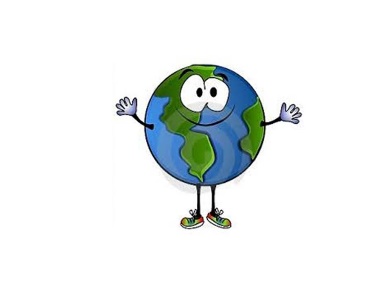 Poglej si PPT o Zemlji. (power point v prilogi)Tu je nekaj idej:posadi rastlino,poberi smeti,ločuj odpadke,izdelaj nov izdelek iz odpadne embalaže,ugašaj luči,varčuj z vodo (zapri pipo, kadar si umivaš zobe, itd.),namesto z avtomobilom, opravi pot s kolesom ali peš.V priponki imaš preproste vaje za dan Zemlje.V zvezek za SPO napiši naslov:22. april – SVETOVNI DAN ZEMLJENa sredino lista nariši naš planet Zemljo. Okrog nje pa vsaj 3 dobra dejanja, ki si jih danes storil, da bi pomagal naši Zemlji.